Q U I T T A N C E   D E   L O Y E R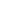       Quittance de loyer du mois de  ….…………….…….………  20 ……… .ADRESSE DE LA LOCATION :…………….…………….…………….…………….……….……….…………….…….…………….………….…………………….…………….…………….…………….……….……….…………….…….…………….………….……….……….…….Code postal  : ………………….….  Ville : …….…………….……….……….…………….…….…………….………….…..Je soussigné(e) …………….……………….……………….…………….…………….…….… , propriétaire / bailleur du logement désigné ci-dessus, déclare avoir reçu de Monsieur / Madame …………….……………….……………….…,la somme de …………….……………….……………….…………….………………….…….………… (en toutes lettres),…….…………….…….…..… (en chiffres) , au titre du paiement du loyer et des charges pour la période de location du …… / …… / 20…….…. au …… / …… / 20………. , et lui en donne quittance, sous réserve de tous mes droits.DÉTAIL DU RÈGLEMENT :Loyer : …………….………… eurosProvision pour charges : …………….………… eurosTotal : …………….…………  eurosDate du paiement : ……… / ……… / 20…….…. Fait à : …….…………….……….……….………………….………………….………….  le ……… / ……… / ………….….Signature du bailleur :